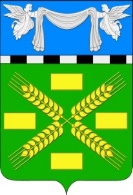 АДМИНИСТРАЦИЯ КОНОКОВСКОГО СЕЛЬСКОГО ПОСЕЛЕНИЯУСПЕНСКОГО РАЙОНАПОСТАНОВЛЕНИЕот 28 сентября 2021 года					         № 107село КоноковоО признании утратившим силу постановления администрации Коноковского сельского поселения Успенского района от 04.05.2018 года № 80 «Об утверждении административного регламента исполнения муниципальной функции «Осуществление муниципального контроля в области торговой деятельности на территории Коноковского сельского поселения Успенского района»В соответствии с Федеральным законом от 11 июня 2021 года № 170-ФЗ «О внесении изменений в отдельные законодательные акты Российской Федерации в связи с принятием Федерального закона «О государственном контроле (надзоре) и муниципальном контроле в Российской Федерации», руководствуясь Уставом Коноковского сельского поселения Успенского  района, п о с т а н о в л я ю:          1.Признать утратившим силу постановление администрации Коноковского сельского поселения Успенского района от 4 мая 2018 года № 80 «Об утверждении административного регламента исполнения муниципальной функции «Осуществление муниципального контроля в области торговой деятельности на территории Коноковского сельского поселения Успенского района»          2. Обеспечить размещение настоящего постановления на официальном сайте Администрации Коноковского сельского поселения Успенского района.          3. Контроль за выполнением настоящего постановления возложить на заместителя главы поселения, по финансам, бюджету и контролю Моргачеву Е.И.          4. Постановление вступает в силу со дня его официального опубликования.Глава Коноковского сельского поселенияУспенского района                                                                   Н.Д.Елисеев